ЗАДАНИЕ: 1. В конце первой части лекции есть Таблица 1, её нужно заполнить и фото прислать на е-мейл sobolevsksja_nm@mail.ru 2. Запишите в тетрадь правила копирования информации на флешку стандартными инструментами операционной системы Windows.ЛЕКЦИЯ:ЗАПИСЬ ИНФОРМАЦИИ НА РАЗЛИЧНЫЕ НОСИТЕЛИ1. Носители информацииНоситель информации (информационный носитель) – любой материальный объект, используемый человеком для хранения информации. Это может быть, например, камень, дерево, бумага, металл, пластмассы, кремний (и другие виды полупроводников), лента с намагниченным слоем (в бобинах и кассетах), фотоматериал, пластик со специальными свойствами (напр., в оптических дисках) и т. д., и т. п.Носителем информации может быть любой объект, с которого возможно чтение (считывание) имеющейся на нём информации.Носители информации применяются для:записи;хранения;чтения;передачи (распространения) информации.Зачастую сам носитель информации помещается в защитную оболочку, повышающую его сохранность и, соответственно, надёжность сохранения информации (например, бумажные листы помещают в обложку, микросхему памяти – в пластик (смарт-карта), магнитную ленту – в корпус и т. д.).К электронным носителям относят носители для однократной или многократной записи (обычно цифровой) электрическим способом:оптические диски (CD-ROM, DVD-ROM, Blu-ray Disc);полупроводниковые (флеш-память, дискеты и т. п.); CD-диски (CD – Compact Disk, компакт диск), на который может быть записано до 700 Мбайт информации;DVD-диски (DVD – Digital Versatile Disk, цифровой универсальный диск), которые имеют значительно большую информационную ёмкость (4,7 Гбайт), так как оптические дорожки на них имеют меньшую толщину и размещены более плотно;диски HR DVD и Blu-ray, информационная ёмкость которых в 3–5 раз превосходит информационную ёмкость DVD-дисков за счёт использования синего лазера с длиной волны 405 нанометров.Электронные носители имеют значительные преимущества перед бумажными (бумажные листы, газеты, журналы):по объёму (размеру) хранимой информации;по удельной стоимости хранения;по экономичности и оперативности предоставления актуальной (предназначенной для недолговременного хранения) информации;по возможности предоставления информации в виде, удобном потребителю (форматирование, сортировка).Есть и недостатки:хрупкость устройств считывания;вес (масса) (в некоторых случаях);зависимость от источников электропитания;необходимость наличия устройства считывания/записи для каждого типа и формата носителя.Накопитель на жёстких магнитных дисках или НЖМД (англ. hard (magnetic) disk drive, HDD, HMDD), жёсткий диск – запоминающее устройство (устройство хранения информации), основанное на принципе магнитной записи. Является основным накопителем данных в большинстве компьютеров.В отличие от «гибкого» диска (дискеты), информация в НЖМД записывается на жёсткие пластины, покрытые слоем ферромагнитного материала – магнитные диски. В НЖМД используется одна или несколько пластин на одной оси. Считывающие головки в рабочем режиме не касаются поверхности пластин благодаря прослойке набегающего потока воздуха, образующейся у поверхности при быстром вращении. Расстояние между головкой и диском составляет несколько нанометров (в современных дисках около 10 нм), а отсутствие механического контакта обеспечивает долгий срок службы устройства. При отсутствии вращения дисков головки находятся у шпинделя или за пределами диска в безопасной («парковочной») зоне, где исключён их нештатный контакт с поверхностью дисков.Также, в отличие от гибкого диска, носитель информации обычно совмещают с накопителем, приводом и блоком электроники. Такие жёсткие диски часто используются в качестве несъёмного носителя информации.Оптические (лазерные) диски в настоящее время являются наиболее популярными носителями информации. В них используется оптический принцип записи и считывания информации с помощью лазерного луча.DVD-диски могут быть двухслойными (емкость 8,5 Гбайт), при этом оба слоя имеют отражающую поверхность, несущую информацию. Кроме того, информационная емкость DVD-дисков может быть еще удвоена (до 17 Гбайт), так как информация может быть записана на двух сторонах.Накопители оптических дисков делятся на три вида:без возможности записи - CD-ROM и DVD-ROM (ROM – Read Only Memory, память только для чтения). На дисках CD-ROM и DVD-ROM хранится информация, которая была записана на них в процессе изготовления. Запись на них новой информации невозможна;с однократной записью и многократным чтением – CD-R и DVD±R (R – recordable, записываемый). На дисках CD-R и DVD±R информация может быть записана, но только один раз;с возможностью перезаписи – CD-RW и DVD±RW (RW – Rewritable, перезаписываемый). На дисках CD-RW и DVD±RW информация может быть записана и стерта многократно.Основные характеристики оптических дисководов:емкость диска (CD – до 700 Мбайт, DVD – до 17 Гбайт)скорость передачи данных от носителя в оперативную память – измеряется в долях, кратных скорости 150 Кбайт/сек для CD-дисководов;время доступа – время, нужное для поиска информации на диске, измеряется в миллисекундах (для CD 80–400 мс).В настоящее время широкое распространение получили 52х-скоростные CD-дисководы – до 7,8 Мбайт/сек. Запись CD-RW дисков производится на меньшей скорости (например, 32х-кратной). Поэтому CD-дисководы маркируются тремя числами «скорость чтения х скорость записи CD-R х скорость записи CD-RW» (например, «52х52х32»).
DVD-дисководы также маркируются тремя числами (например, «16х8х6»).При соблюдении правил хранения (хранение в футлярах в вертикальном положении) и эксплуатации (без нанесения царапин и загрязнений) оптические носители могут сохранять информацию в течение десятков лет.Флеш-память (flash memory) – относится к полупроводникам электрически перепрограммируемой памяти (EEPROM). Благодаря техническим решениям, невысокой стоимости, большому объёму, низкому энергопотреблению, высокой скорости работы, компактности и механической прочности, флеш-память встраивают в цифровые портативные устройства и носители информации. Основное достоинство этого устройства в том, что оно энергонезависимое и ему не нужно электричество для хранения данных. Всю хранящуюся информацию во флэш-памяти можно считать бесконечное количество раз, а вот количество полных циклов записи, к сожалению, ограничено.У флеш-памяти есть как свои преимущества перед другими накопителями (жесткие диски и оптические накопители), так и свои недостатки, с которыми вы можете познакомиться из таблицы, расположенной ниже.Таблица 12. Как записывать информацию на USB-флешку  Флешка - надёжное средство хранения и передачи данных. С помощью USB-устройства удобней всего переносить большие массивы информации с одного компьютера на другой. Скорость записи на современные флешки выше скорости работы винчестеров. Ещё одно преимущество флешек — их высокая надёжность и стабильность работы.Как записать данные на флешку? Для этой цели флеш-память подключается к компьютеру. Способ подключения зависит от вида накопителя — USB-флешки, карты памяти или внешнего устройства.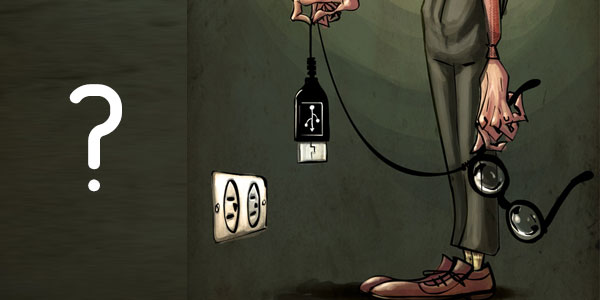 Подключение флеш-памяти:    USB-флешка — подсоединяется к стандартному USB-порту компьютера. Для этого достаточно вставить внешний накопитель в разъём. При первом подключении на компьютер автоматически установится драйвер - программа, благодаря которой ПК видит устройство.
    Карта памяти — отличается от USB-флешки отсутствием контроллера памяти. Впрочем, современные карты памяти тоже оснащаются контроллерами. Подключить такой модуль памяти к компьютеру напрямую невозможно. Для этого используется кардридер - он должен быть встроен в компьютер. Если его нет, то его необходимо приобрести отдельно.
    Устройство с флеш-памятью (фотоаппарат, телефон, смартфон). Для подключения используется кабель, который подключается к USB-слоту компьютера. Далее в девайсе выбирается режим накопителя, после чего ПК получит доступ к флешке. Если у вас есть карта памяти, но нет кардридера, её можно вставить в одно из вышеупомянутых устройств и таким образом подключить к компьютеру.Когда флешка подключена и распознана, в «Моём компьютере» появится соответствующий значок. Теперь она готова для записи данных.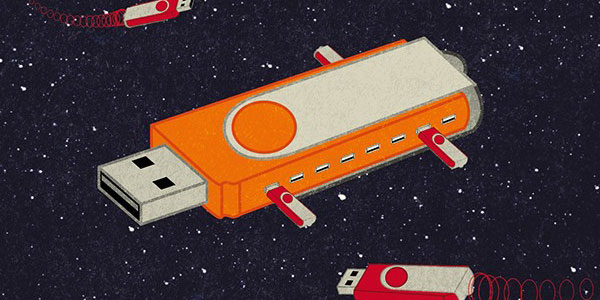 Копирование информации на флешку осуществляется стандартными инструментами операционной системы Windows:1. Нажмите правой кнопкой мыши на файле, который необходимо скопировать, и выберите в появившемся меню пункт «Копировать».
2. Зайдите с компьютера на флешку и выберите папку, в которую нужно записать файл. Нажмите в пустом поле папки правой кнопкой мыши и выберите пункт контекстного меню «Вставить». После этого файл скопируется в папку.Скорость записи на флешку зависит не только от её модели, но и от типа материнской платы компьютера. Учтите, что если файловая система вашего флеш-накопителя FAT32, вы не сможете записать файл размером больше 4 Гб. Чтобы получить такую возможность просто отформатируйте флешку, поставив при этом файловую систему NTFS.3. КАК ЗАПИСАТЬ ФАЙЛЫ С КОМПЬЮТЕРА НА ДИСКДля начинающих пользователей компьютера, возможно, запись на внешние носители информации, такие, как CD и DVD диски, вызывает некоторые трудности. Однако способов записи есть очень и очень много. Я выделю два способа: стандартный и через специальную программу для работы с дисками - Nero.Первый способ заключается в том, что нужно файлы перенести в папку диска. Такие файлы подготавливаются к записи, но еще не записываются! Как только файлы подготовлены к записи на диск, при щелчке мыши на запись, все файлы разом записываются на диск. Потом отдельно такие файлы удалить нельзя. Чтобы удалить какой-то файл с диска, потребуется сначала сохранить все файлы на компьютере, очистить диск, заново подготовить те файлы, которые нужно записать, и, собственно, записать их.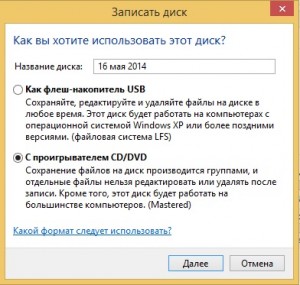 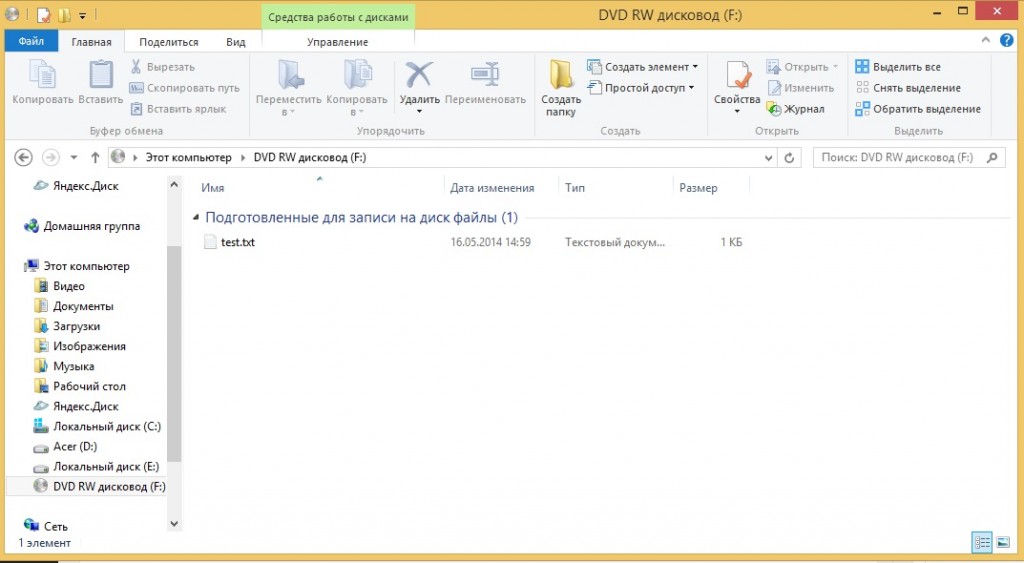 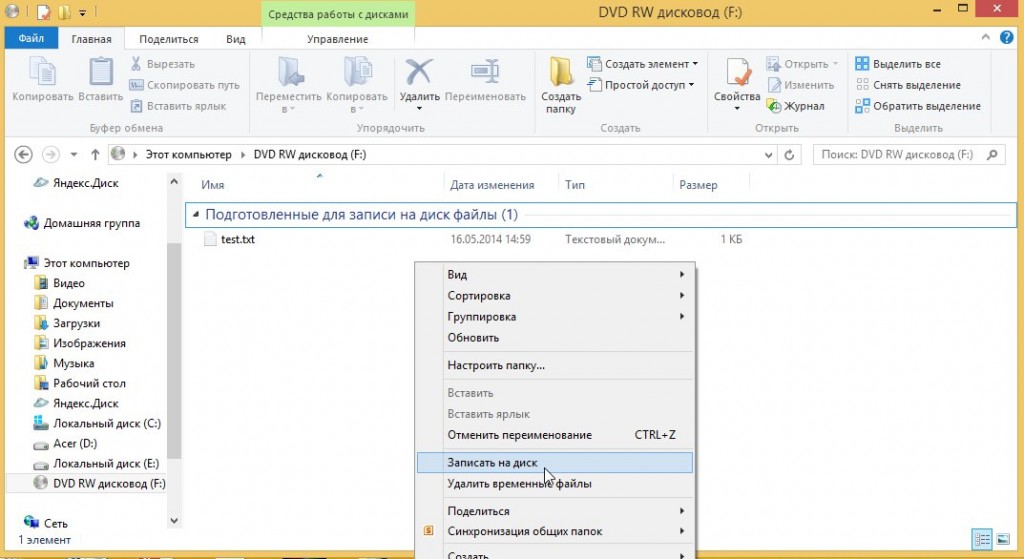 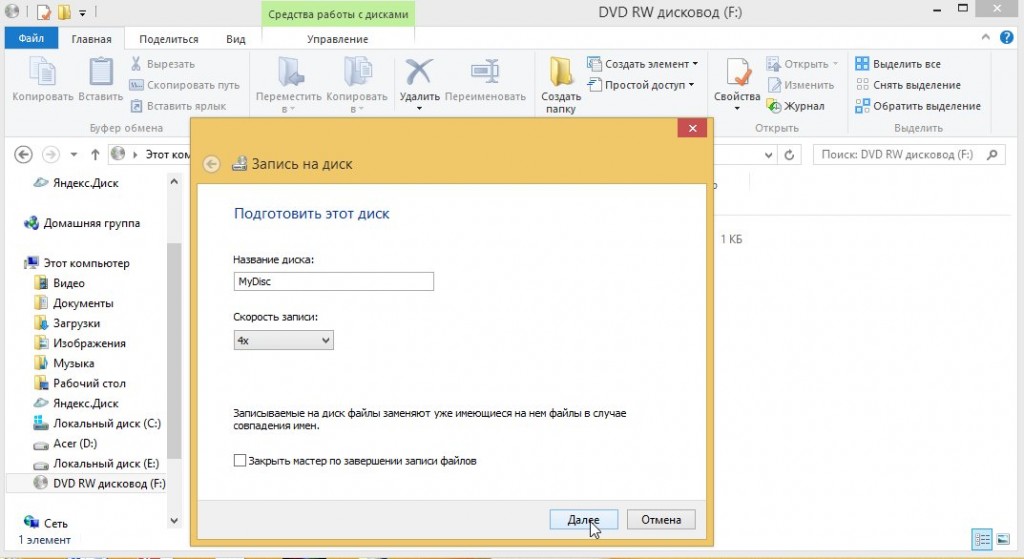 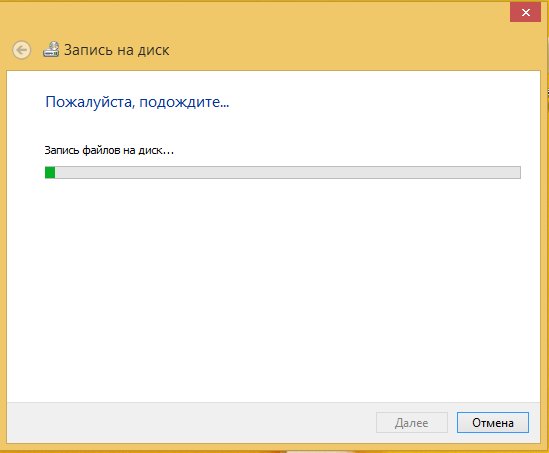 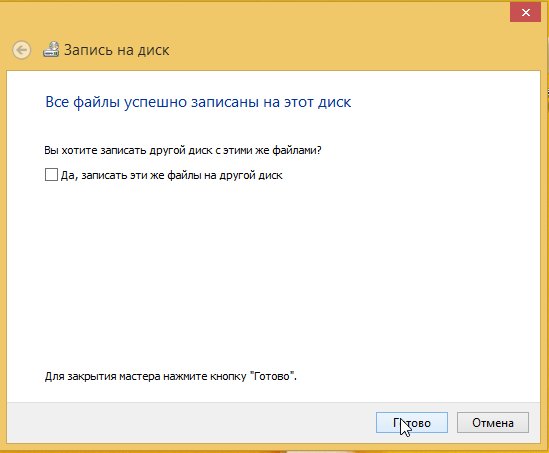 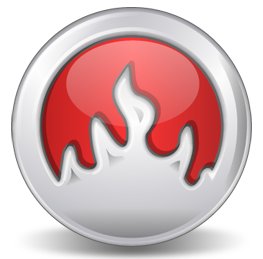 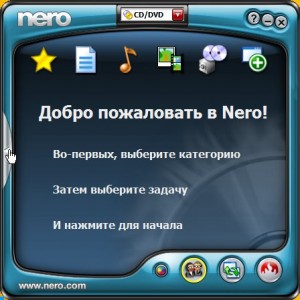 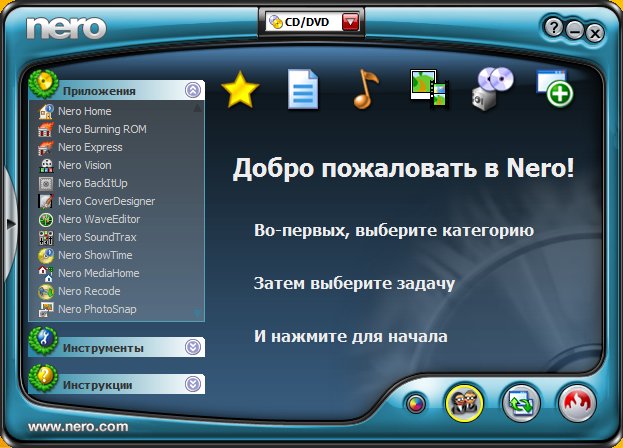 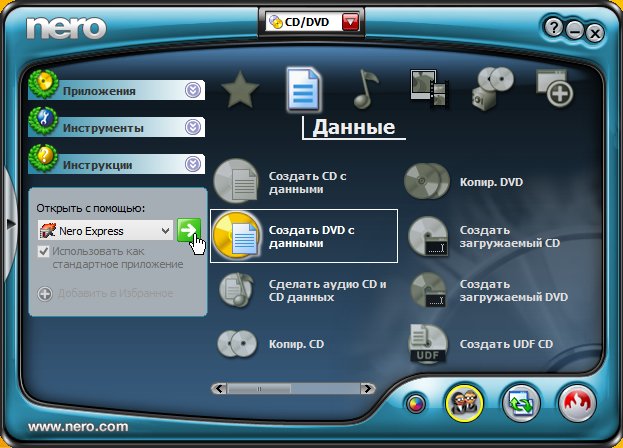 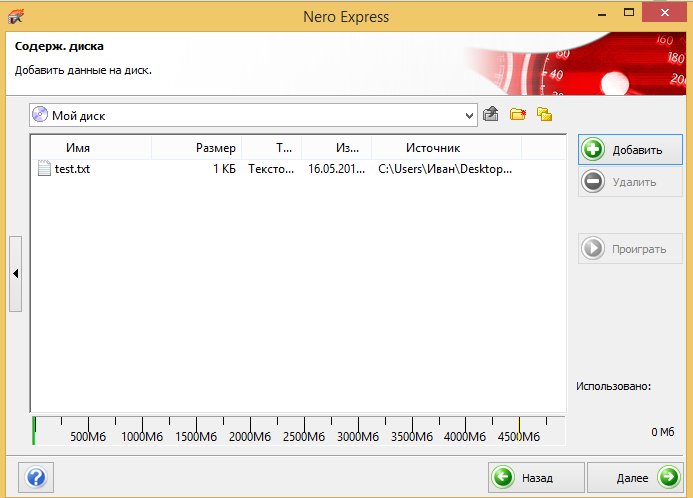 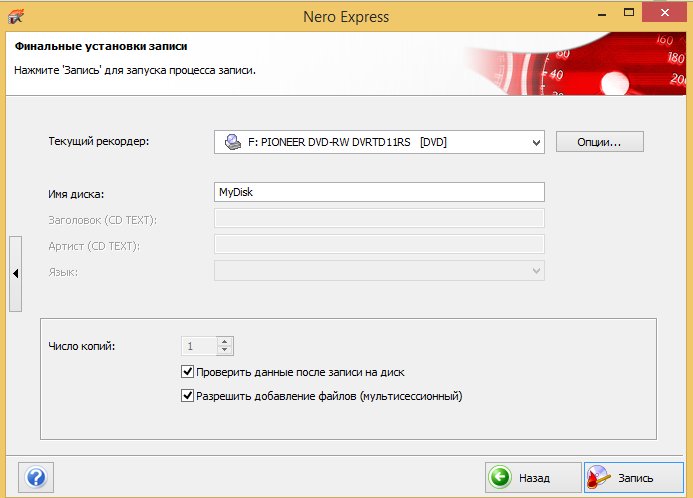 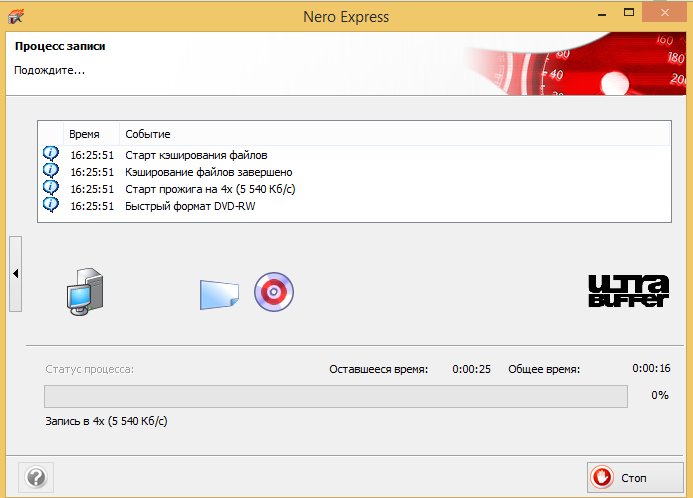 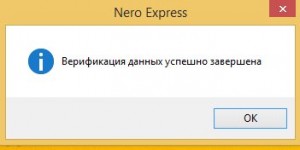 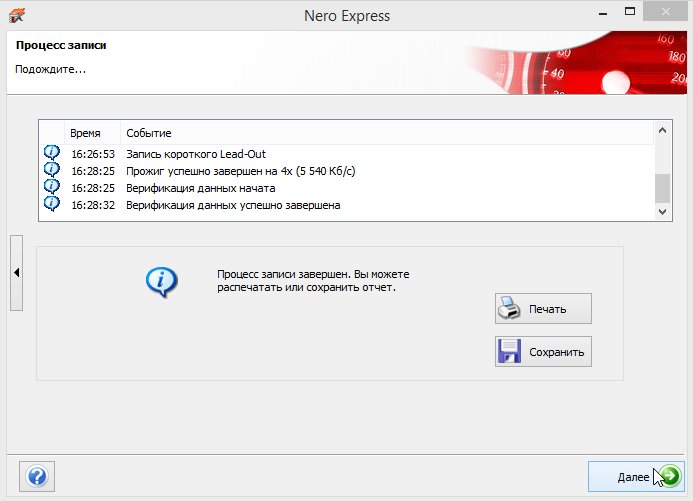 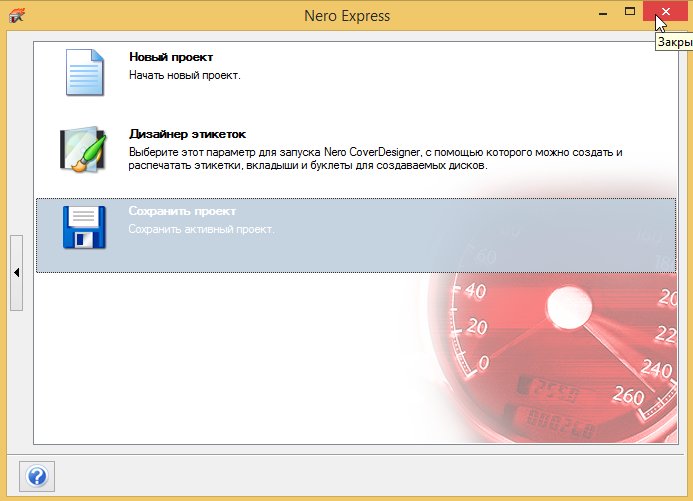 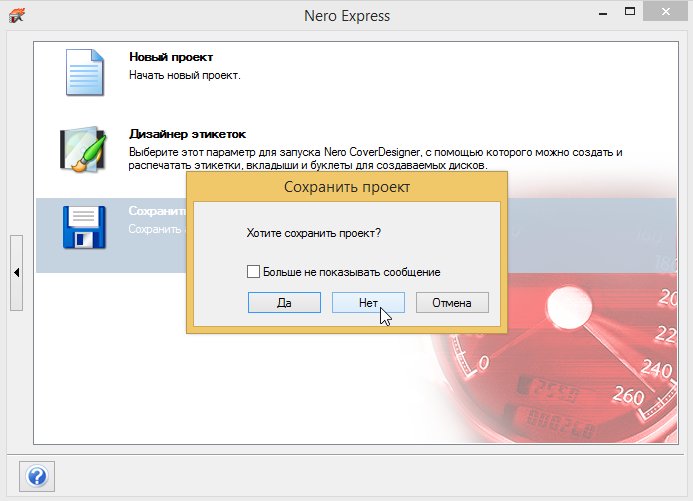 Тип накопителяПреимуществаНедостатки